Massachusetts Department of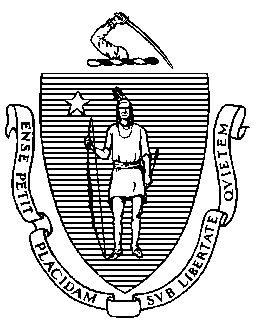 Elementary and Secondary Education75 Pleasant Street, Malden, Massachusetts 02148-4906 	       Telephone: (781) 338-3000                                                                                                                 TTY: N.E.T. Relay 1-800-439-2370February 23, 2022Dear Members of the House and Senate Committees on Ways and Means, and the Executive Office for Administration and Finance:I am pleased to submit this this report to the Executive Office of Administration and Finance and to the House and Senate Committees on Ways and Means, Supporting Healthy Alliances Reinforcing Education (SHARE), pursuant to Chapter 24 of the Acts of 2021, line item 7061-9650, signed into law July 16, 2021, that reads in part:“…provided further, that the department shall issue a report not later than December 31, 2021,the department shall issue a report outlining all student support efforts funded by this item; provided further, that the report shall be provided to the senate president, the speaker of the house, the house and senate committees on ways and means, and the joint committee on education …” This line item helps advance the Department of Elementary and Secondary Education’s (Department) strategic priority to strengthen social emotional competencies, health, and safety, which aims to promote systems and strategies that foster safe, positive, healthy, culturally-responsive, and inclusive learning environments that address students’ varied needs and improve educational outcomes for all. The funding provides critical resources to schools, districts, charter schools and educational collaboratives as they build “systems of integrated student supports” to “free children up to engage in the type of critical thinking and deeper learning to which our schools and education systems aspire,” as described in my Our Way Forward report.  These systems are particularly important amidst this global pandemic, where we are continuing to see heightened levels of student behavioral and mental health concerns as well as educator mental health and wellness concerns.The efforts funded through this line-item and supplemented and coordinated with funds to strengthen multi-tiered systems of support to respond to the social emotional and behavioral health needs through line item 7061-0028 and additional federal funding from the Elementary and Secondary School Emergency Funds (ESSER) will help further the ability of communities across the commonwealth to maximize coordination with service providers and establish more comprehensive continuums of care. These funds are helping to increase student access to behavioral and mental health services, including grant funded services, delivered in partnership with community-based providers, for students. In addition, professional development coordinated by the Department and offered to school staff is supporting their ability to identify students’ behavioral and mental health needs as well as educators’ needs as part of comprehensive, integrated, tiered approaches to promoting wellness for all students & educators, and to address needs of students requiring additional supports.For example, all three funding sources are making possible the competitive Fund Codes (FC) 613-311-332 Supporting Students’ Social Emotional Learning, Behavioral & Mental Health, and Wellness through Multi-Tiered Systems of Support (SEL & Mental Health) grants, which were awarded in January 2022. Professional development (PD) supported by these line items includes, among other offerings detailed in this report, PD to help school staff to identify students in need of services and connect those students to services as well as address the wellness needs of staff. If you have any questions, feel free to contact me or Kristen McKinnon, Assistant Director of Student and Family Support, via Kristen.A.McKinnon@mass.gov, or Rachelle Engler Bennett, Associate Commissioner, Student and Family Support via RachelleEngler.Bennett@mass.gov. We look forward to continuing to facilitate and coordinate this work and thank the Governor and Legislature for your commitment to the students of the Commonwealth. Sincerely,Jeffrey C. RileyCommissioner of Elementary and Secondary EducationTable of ContentsIntroduction	1Selection of Participating Districts	2Coordinated Professional Development	2IntroductionThe Department of Elementary and Secondary Education (Department) respectfully submits this Report to the Legislature: Supporting Healthy Alliances Reinforcing Education (SHARE) pursuant to Chapter 24 of the Acts of 2021, line item 7061-9650, signed into law July 16, 2021:“For the Supporting Healthy Alliances Reinforcing Education (SHARE) grant program to provide an integrated student wellness grant program to assist schools with addressing non-academic barriers to student success; provided, that grants shall be used to support school districts establishing an infrastructure to facilitate integrated coordination of school and community- based resources, including but not limited to, social services, mental health, and behavioral health resources; provided further, that not less than $1,000,000 shall be awarded by the department to schools and school districts serving high percentages of low-income students; provided further, that said supports may include funding to assist public school districts in contracting with licensed community-based health care service providers, including mental and behavioral health providers; provided further, that said program shall be administered by the department of elementary and secondary education in coordination with the executive office of health and human services; provided further, that the department shall prioritize applications for such services that are submitted by school districts whose applications are consistent with infrastructure and coordination efforts linking schools to community-based resources in accordance with item 7061-9612 of section 2 of chapter 154 of the acts of 2018; provided further, that such support grants may be expended to assist school districts in connecting students with community-based services to maximize coordination with service providers and establish more comprehensive continuums of care; provided further, that such grants may also be expended to support increased professional development opportunities for public school employees to identify students in need of mental and behavioral health support; provided further, that not later than December 31, 2021, the department shall issue a report outlining all student support efforts funded by this item; provided further, that the report shall be provided to the senate president, the speaker of the house, the house and senate committees on ways and means, and the joint committee on education; provided further, that for the purposes of this item, appropriated funds may be expended for programs or activities during the summer months; provided further, that any unexpended funds in this item shall not revert but shall be made available for the purpose of this item until August 31, 2023; and provided further, that any funds distributed from this item to a city, town or regional school district shall be deposited with the treasurer of such city, town or regional school district and held in a separate account and shall be expended by the school committee of the city, town or regional school district without further appropriation, notwithstanding any general or special law to the contrary”This report outlines efforts to date to establish grants with public school districts charter schools, educational collaboratives, and contracts to provide professional development pursuant to this line item.The Department continues to work collaboratively with the Executive Office of Health and Human Services (EOHHS), including the Departments of Public Health and Mental Health (DPH and DMH), to leverage existing and planned initiatives and to promote complementary and supplemental activities.Selection of Participating DistrictsIn October 2021, the Department posted the fiscal year (FY2022) FCs 613-311 and FC 332 Supporting Students' Social Emotional Learning, Behavioral & Mental Health, and Wellness through Multi-Tiered Systems of Support (SEL & Mental Health Grant) Request for Proposals (RFP). Massachusetts public school districts, including charter schools, and educational collaboratives were eligible to apply. On November 18, 2021, the Department received 93 applications requesting over $13 million.  After conducting its grant review process, the Department awarded a total of approximately $11.1 million (see Table 1 below for details) to 73 grantees to implement activities district-wide or in one or more schools that increase student access to behavioral and mental health services.  Approximately $1.6 million of the awards through line item 7061-9650 will support districts serving high percentages of low-income students. Table 1: Awarded by Funding SourceCoordinated Professional DevelopmentPursuant to this line item, the Department has coordinated, and supported efforts related to integrated student supports and the Safe and Supportive Schools Framework and Self-Assessment Tool. A portion of the SHARE line item is dedicated to the Systemic Student Support (S3) Academy, a partnership between the Department, and co-facilitated by the Rennie Center for Education Research and Policy and Center for Thriving Children.The S3 Academy deepens practitioners’ understanding of the critical characteristics of a system that effectively and proactively identifies and addresses each student’s strengths and needs. It also supports district and school practitioners to identify next steps in development and implementing a system of integrated student support.  By the end of three years, participants will be implementing an approach that can be embedded in the ongoing work of schools and districts to create safe and supportive environments in which there is educational opportunity for all. Participating schools and districts are implementing best practices for integrated student support by (1) assessing the strengths and needs of every student, across multiple developmental domains, resulting in an individualized plan with tailored services for each student; and (2) developing and embedding systems of integrated student support, through continuous improvement processes, that are scalable and sustainable.  District and school teams from 11 communities are presently enrolled in the S3 Academy. Participating teams include:  Representing urban, suburban, and rural school districts, participants also provide the Department and its partners the opportunity to learn from the S3 Academy about the different experiences, assets, and needs relative to building and executing integrated systems of student support for students across the Commonwealth. In addition, through the SHARE line item, the Department and its contractors, includingWalker Therapeutic and Educational Programs and the Rennie Center, as well as other partners, provide ongoing professional development (PD) offerings related to this work. As part of this PD, in FY2021, the Department invested in Youth Mental Health First Aid (YMHFA) trainings “designed to teach parents, family members, caregivers, teachers, school staff, peers, neighbors, health and human services workers, and other caring citizens how to help an adolescent (age 12-18) who is experiencing a mental health or addictions challenge or is in crisis.”  The Department sponsored 13 individuals to become certified YMHFA instructors. In addition, and supplemented with funding from the Department of Public Health, the Department offered a total of 35 YMHFA trainings for more than 400 school staff and other community partners who work with students. Based on feedback from schools and districts about the toll that the pandemic is taking on our educators, offered 4 adult MHFA sessions for nearly 50 participants to teach “people how to recognize signs of mental health or substance use challenges in adults ages 18 and older, how to offer and provide initial help, and how to guide a person toward appropriate care if necessary.”This year, through these state funds, the Department will provide a minimum of 15 YMHFA trainings for up to 450 participants and will supplement this with additional federal funds (through ESSER and the CDC) to support our capacity to offer school districts the opportunity to request up to 2 trainings for up to 60 participants each. YMHFA trainings will also be available to youth-serving community-based organizations.  The Department is also working with contractors to offer professional development to connect districts to opportunities tailored to the identified needs of the selected FY2022 grantees, as well as to meet ongoing needs of districts across the state. These will include opportunities for district and school teams to come together to learn together and from each other, and to self-assess and develop action plans to build comprehensive and integrated systems for student support. Professional development opportunities will include content to support educator social and emotional and wellness skills, multi-tiered systems of support, screening and building systems of comprehensive mental health. Vendors will also offer coaching support to districts and or schools. More details on this or any of the above information is available upon request.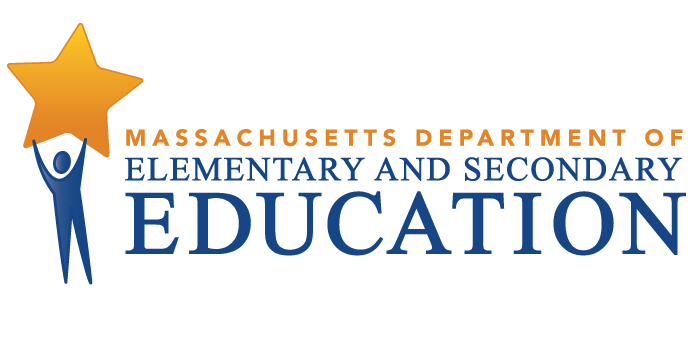 Supporting Healthy Alliances Reinforcing Education (SHARE)This report describes grant activities related to funds allocated from Chapter 24 of the Acts of 2021, line item 7061-9650, which are being coordinated with those related to line item 7061-0028 Social Emotional Learning Grant. The combined grant aims to build capacity of schools, districts charter schools, and educational collaboratives to do one or more of the following:Pilot universal mental health screenings for students in kindergarten to grade 12;Develop comprehensive integrated multi-tiered systems for student, family, and educator social-emotional and or/mental health supports; and Build sustainable infrastructure to facilitate integrated coordination between school and community-based and/or providers.February 2022Massachusetts Department of Elementary and Secondary Education75 Pleasant Street, Malden, MA 02148-4906Phone 781-338-3000  TTY: N.E.T. Relay 800-439-2370www.doe.mass.eduThis document was prepared by the 
Massachusetts Department of Elementary and Secondary EducationJeffrey C. RileyCommissionerBoard of Elementary and Secondary Education MembersMs. Katherine Craven, Chair, BrooklineMr. James Morton, Vice Chair, SpringfieldMs. Amanda Fernández, BelmontMr. Matthew Hills, NewtonMs. Eleni Carris Livingston, Wellesley, Student MemberMs. Darlene Lombos, BostonMr. Michael Moriarty, HolyokeMr. James Peyser, Secretary of Education, MiltonMr. Paymon Rouhanifard, BrooklineMs. Mary Ann Stewart, LexingtonDr. Martin West, NewtonJeffrey C. Riley, CommissionerSecretary to the BoardThe Massachusetts Department of Elementary and Secondary Education, an affirmative action employer, is committed to ensuring that all of its programs and facilities are accessible to all members of the public. We do not discriminate on the basis of age, color, disability, national origin, race, religion, sex, gender identity, or sexual orientation.  Inquiries regarding the Department’s compliance with Title IX and other civil rights laws may be directed to the Human Resources Director, 75 Pleasant St., Malden, MA 02148-4906. Phone: 781-338-6105.© 2021 Massachusetts Department of Elementary and Secondary EducationPermission is hereby granted to copy any or all parts of this document for non-commercial educational purposes. Please credit the “Massachusetts Department of Elementary and Secondary Education.”This document printed on recycled paperMassachusetts Department of Elementary and Secondary Education75 Pleasant Street, Malden, MA 02148-4906Phone 781-338-3000  TTY: N.E.T. Relay 800-439-2370www.doe.mass.edu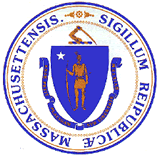 This document was prepared by the 
Massachusetts Department of Elementary and Secondary EducationJeffrey C. RileyCommissionerBoard of Elementary and Secondary Education MembersMs. Katherine Craven, Chair, BrooklineMr. James Morton, Vice Chair, SpringfieldMs. Amanda Fernández, BelmontMr. Matthew Hills, NewtonMs. Eleni Carris Livingston, Wellesley, Student MemberMs. Darlene Lombos, BostonMr. Michael Moriarty, HolyokeMr. James Peyser, Secretary of Education, MiltonMr. Paymon Rouhanifard, BrooklineMs. Mary Ann Stewart, LexingtonDr. Martin West, NewtonJeffrey C. Riley, CommissionerSecretary to the BoardThe Massachusetts Department of Elementary and Secondary Education, an affirmative action employer, is committed to ensuring that all of its programs and facilities are accessible to all members of the public. We do not discriminate on the basis of age, color, disability, national origin, race, religion, sex, gender identity, or sexual orientation.  Inquiries regarding the Department’s compliance with Title IX and other civil rights laws may be directed to the Human Resources Director, 75 Pleasant St., Malden, MA 02148-4906. Phone: 781-338-6105.© 2021 Massachusetts Department of Elementary and Secondary EducationPermission is hereby granted to copy any or all parts of this document for non-commercial educational purposes. Please credit the “Massachusetts Department of Elementary and Secondary Education.”This document printed on recycled paperMassachusetts Department of Elementary and Secondary Education75 Pleasant Street, Malden, MA 02148-4906Phone 781-338-3000  TTY: N.E.T. Relay 800-439-2370www.doe.mass.eduThis document was prepared by the 
Massachusetts Department of Elementary and Secondary EducationJeffrey C. RileyCommissionerBoard of Elementary and Secondary Education MembersMs. Katherine Craven, Chair, BrooklineMr. James Morton, Vice Chair, SpringfieldMs. Amanda Fernández, BelmontMr. Matthew Hills, NewtonMs. Eleni Carris Livingston, Wellesley, Student MemberMs. Darlene Lombos, BostonMr. Michael Moriarty, HolyokeMr. James Peyser, Secretary of Education, MiltonMr. Paymon Rouhanifard, BrooklineMs. Mary Ann Stewart, LexingtonDr. Martin West, NewtonJeffrey C. Riley, CommissionerSecretary to the BoardThe Massachusetts Department of Elementary and Secondary Education, an affirmative action employer, is committed to ensuring that all of its programs and facilities are accessible to all members of the public. We do not discriminate on the basis of age, color, disability, national origin, race, religion, sex, gender identity, or sexual orientation.  Inquiries regarding the Department’s compliance with Title IX and other civil rights laws may be directed to the Human Resources Director, 75 Pleasant St., Malden, MA 02148-4906. Phone: 781-338-6105.© 2021 Massachusetts Department of Elementary and Secondary EducationPermission is hereby granted to copy any or all parts of this document for non-commercial educational purposes. Please credit the “Massachusetts Department of Elementary and Secondary Education.”This document printed on recycled paperMassachusetts Department of Elementary and Secondary Education75 Pleasant Street, Malden, MA 02148-4906Phone 781-338-3000  TTY: N.E.T. Relay 800-439-2370www.doe.mass.eduJeffrey C. RileyCommissionerLine Item/SourceFund CodeTotal Amount7061-0028311 $5,666,391.00 7061-9650613 $2,284,487.00 ESSER332 $3,136,421.00 Total AwardedTotal Awarded $11,087,299.00 Academy of the Pacific Rim Charter Agawam Public SchoolsBelchertown Public SchoolsFall River Public SchoolsFitchburg Public SchoolsHarvard-Kent Elementary (Boston) Holyoke Public SchoolsMedway Public SchoolsMelrose Public SchoolsNew Bedford Public SchoolsRalph C. Mahar Charter